
UNIVERSIDADE ESTADUAL DE CIÊNCIAS DA SAÚDE DE ALAGOAS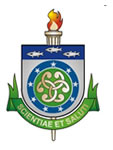 UNCISALTransformada pela Lei n°6.660 de 28 de dezembro de 2005Campus Governador Lamenha Filho - Rua Jorge de Lima, 113, Trapiche da Barra, CEP: 57.010.382, Maceió-AlagoasCENTRO DE PESQUISA EXPERIMENTAL E BIOTÉRIOCCEBCADASTRO DE PROJETO DE PESQUISA/SOLICITAÇÃO DE ANIMAISNome do Projeto: __________________________________________________________________________________________________________________________________________________________________________Nome do Pesquisador Coordenador: _______________________________________________________Unidade/Departamento: _________________________________________________________________Telefone:___________________________  Celular: __________________________________________Número Credenciamento CEUA (anexar cópia do documento): __________________________________Duração (previsão de duração total do projeto, conforme cadastrado na CEUA):Início: _____/_____/_____Fim:  _____/_____/_____Equipe de Colaboradores (nomear todos os indivíduos que utilizarão as dependências do CCEB para o desenvolvimento do projeto)Nome:_______________________________________________________________________________Maior nível acadêmico: (  ) Doutor (  ) Mestre (  ) Especialista (  ) Graduação (  ) EstudanteExperiência prévia: ( ) sim  ( )não	Treinamento: ( )sim  ( )nãoNome:_______________________________________________________________________________Maior nível acadêmico: (  ) Doutor (  ) Mestre (  ) Especialista (  ) Graduação (  ) EstudanteExperiência prévia: ( ) sim  ( )não	Treinamento: ( )sim  ( )nãoNome:_______________________________________________________________________________Maior nível acadêmico: (  ) Doutor (  ) Mestre (  ) Especialista (  ) Graduação (  ) EstudanteExperiência prévia: ( ) sim  ( )não	Treinamento: ( )sim  ( )nãoNome:_______________________________________________________________________________Maior nível acadêmico: (  ) Doutor (  ) Mestre (  ) Especialista (  ) Graduação (  ) EstudanteExperiência prévia: ( ) sim  ( )não	Treinamento: ( )sim  ( )nãoNome:_______________________________________________________________________________Maior nível acadêmico: (  ) Doutor (  ) Mestre (  ) Especialista (  ) Graduação (  ) EstudanteExperiência prévia: ( ) sim  ( )não	Treinamento: ( )sim  ( )nãoSOLICITAÇÃO DE ANIMAISEspécie:( ) Rato		( ) Camundongo	( ) CoelhoLinhagem: _____________________________________________Sexo:  ( ) Macho	( ) FêmeaIdade: _________________________________________________Quantidade total (conforme aprovado no CEUA): __________________Cronograma de liberação:Procedimentos a serem realizados:( ) coleta de sangue				( ) avaliação comportamental( ) procedimento cirúrgico			( ) teste de medicamentos( ) inoculação de MO				( ) outros _____________________________________Alimentação (ração e água):( ) Normal		( ) Específica______________________________________________________Eutanásia (descrever o método aprovado pelo CEUA)__________________________________________________________________________________________________________________________________________________________________________Responsável Técnico pelo projeto (deve ser Médico Veterinário, conforme cadastrado na CEUA):______ ____________________________________________________________________________________Observações______________________________________________________________________________________________________________________________________________________________________________________________________________________________________________________________________________________________________________________________________________________________________________________________________________________________________________________________________________________________________________________________________________________________________________________________________________________________________________________________________________________________________________________________________________________________________________________________________________________________________________________________________________________________________________________________________________________________________________________________________________________________________________________________________________________________________________________________________________________________________________________________________________________________________Maceió, ____ de ______________de 201___			Assinatura Pesquisador Responsável:___________________________________DataHorárioPesquisador Responsável pelo recebimentoNúmero de AnimaisLocal de destinoAssinatura de recebimento